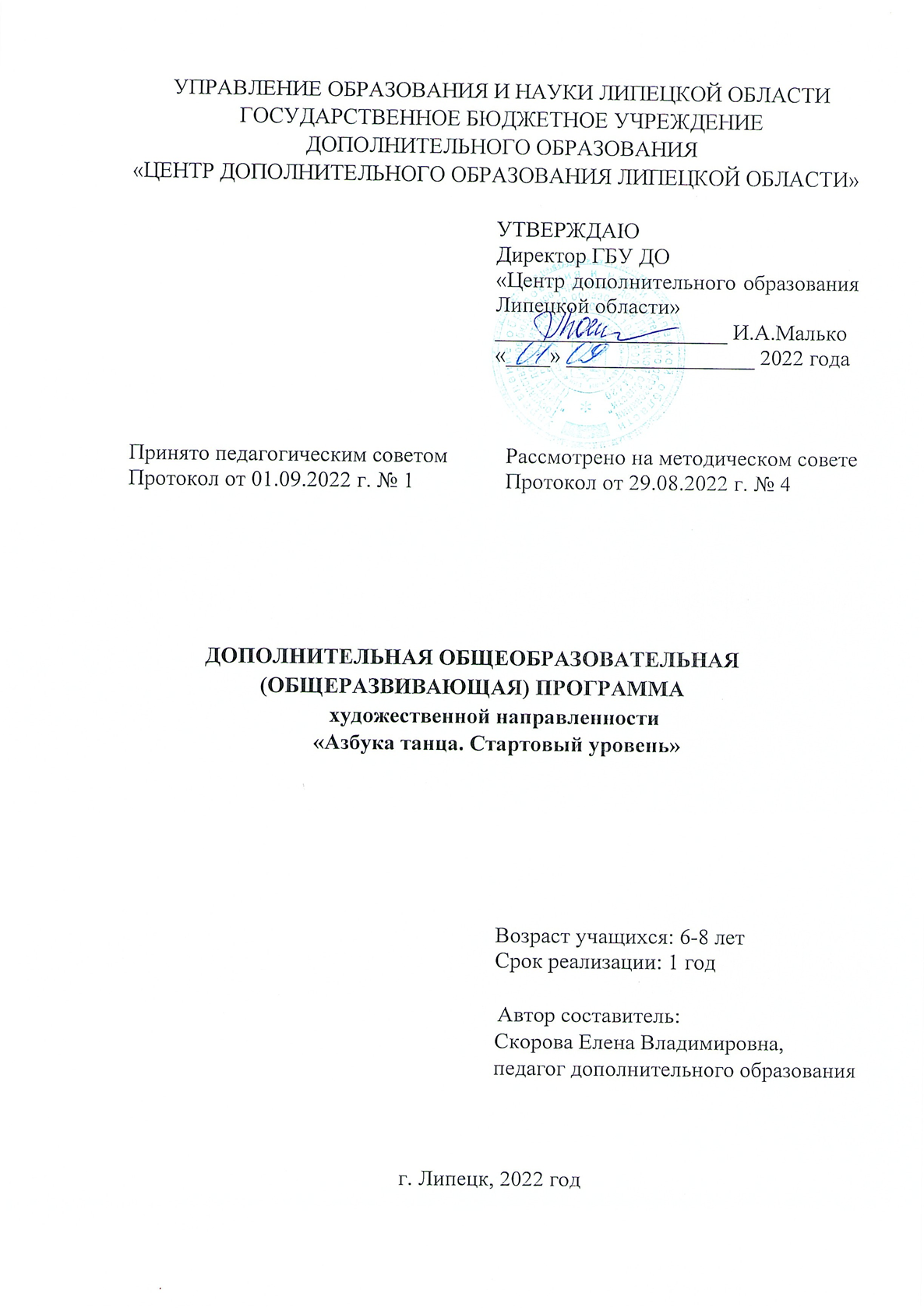 СОДЕРЖАНИЕ1. Комплекс основных характеристик программы1.1 Пояснительная записка…………………………………………………………31.2 Цель и задачи программы…………………………………………...................61.3 Содержание программы……………………………………………………......71.4 Планируемые результаты ……………………………………………………...92. Комплекс организационно-педагогических условий2.1 Формы аттестации………………………………………………………………102.2 Методическое обеспечение…………………………………………………….132.3 Календарный учебный график…………………………………………………142.4 Рабочая программа……………………………………………………….…….152.5 Условия реализации программы……………………………………………...243. Иные компоненты3.1 Воспитательная работа ………………………………………………………..253.2 Работа с родителями (законными представителями) ……………………….264.  Список литературы…………………………………………………………...271. Комплекс основных характеристик программы1.1. Пояснительная записка	Дополнительная общеобразовательная (общеразвивающая) программа художественной направленности «Азбука танца. Стартовый уровень» далее Программа, разработана на основе педагогического и сценического опыта автора-составителя, основ классического, эстрадного и народно-академического танца, в соответствии с нормативными документами, содержащими принципы и тренды государственной политики в сфере дополнительного образования:Федеральный Закон «Об образовании в Российской Федерации» (№ 273-ФЗ от 29.12.2012 г. в ред. от 31.07.2020 г.);Приказ Министерства просвещения РФ от 9 ноября 2018 г. № 196 «Об утверждении Порядка организации и осуществления образовательной деятельности по дополнительным общеобразовательным программам» (ред. от 30.09.2020 г.);Приказ Министерства просвещения РФ от 3 сентября 2019 № 467 «Об утверждении Целевой модели развития региональных систем дополнительного образования детей»;Распоряжение Правительства Российской Федерации от 29 мая 2015 года №996-р «Стратегия развития воспитания в Российской Федерации на период до 2025 года»;Постановление Главного государственного санитарного врача Российской Федерации от 28.09.2020 г. № 28 «Об утверждении санитарных правил СП 2.4.3648-20 «Санитарно-эпидемиологические требования к организациям воспитания и обучения, отдыха и оздоровления детей и молодежи»;Концепция развития дополнительного образования детей до 2030 года, утвержденная распоряжением Правительства Российской Федерации от 31 марта 2022 г. № 678-р.	Хореографическое творчество - вечно живой и неиссякаемый источник, питающий искусство. Оно привлекает к себе внимание, как теоретиков хореографического искусства, так и хореографов-практиков. Яркие образы сценических хореографических композиций созданы корифеями народной хореографии на основе изучения быта, традиций нашего народа. Работа эта трудоёмкая, кропотливая, требующая глубокого изучения культуры народа, его обычаев, традиций, музыки, танца.  Народный танец является одним из наиболее распространённых и древних видов народного творчества. Он возник на основе трудовой деятельности человека. В танце народ передаёт свои мысли, чувства, настроение, отношения к жизненным явлениям. Развитие русского народного танца тесно связано со всей историей русского народа. Каждая новая эпоха, новые политические, экономические, административные и религиозные условия отражались в формах общественного сознания, в том числе и в народном творчестве. Всё это несло с собой известные перемены в быту русского человека, что в свою очередь, накладывало отпечаток и на танец, который на многовековом пути своего развития подвергался различным изменениям. Происходила эволюция танцевальных форм, отмирали старые и зарождались новые виды танца, обогащалась и видоизменялась его лексика. Так же большую роль в освоении навыков хореографии играет классический танец. Классика - основа любого танцевального искусства. Она даёт надёжный базис для дальнейшего освоения новых направлений, в том числе и современной хореографии. В программе каждому виду хореографии отведено определенное количество часов, необходимое для приобретения навыков в данном направлении.Программа стартового уровня обучения предполагает постановку корпуса, рук ног и головы у станка и на середине, изучение простейших элементов и движений русского танца. Вырабатываются представления о характере исполнения изучаемых движений, элементарные навыки танцевальной координации. В конце года необходимо подготовить несложные танцевальные комбинации и небольшой этюд. Предполагается минимальным уровень сложности общеразвивающей программы, обеспечивающий прием всех обучающихся без предъявления специальных требований.Направленность программы – художественная.Программа предоставляет учащимся дополнительные возможности по развитию творческих и образовательных потребностей для духовного и интеллектуального развития посредством приобщения их к миру танца. Данная программа реализует комплексный подход в обучении детей хореографии:развитие мотивации детей к познанию и творчествусодействие личностному и профессиональному самоопределению обучающихся, их адаптации в современном динамическом обществеприобщение подрастающего поколения к ценностям мировой культуры и искусству.		Новизна программы. Данная программа позволяет решить задачи обучения народной хореографии с учётом индивидуальных и возрастных особенностей учащихся. В основе программы лежит комплексный подход к обучению танцам. Он заключается в гармоничном сочетании основ хореографии, музыки, пластики и танцев народов мира. Учащимся прививаются необходимые двигательные навыки, умение чувствовать и ощущать музыкальный ритм. Способность согласовывать движения своего тела с музыкой вызывает комфортное состояние, и танцующий испытывает радость и удовольствие, осваивая те или иные задачи, которые ставит перед ним педагог. При этом происходит общее укрепление организма и физическое развитие учащихся.         Актуальность программы связана с преемственностью хореографической танцевальной культуры и определенной физической подготовкой тела. Систематические занятия танцем соразмерно развивают фигуру, способствуют устранению ряда физических недостатков, вырабатывают правильную и красивую осанку, придают внешнему облику человека собранность, элегантность. Танец учит логическому, целесообразно организованному, а потому грациозному движению. Эти качества танца поднимают значение преподавания хореографии в системе воспитания. Танец оказывает большое влияние и на формирование внутренней культуры человека. Занятия народной хореографией это, прежде всего, коллективное творчество. Поэтому они органически связаны с усвоением норм этики, немыслимы без выработки высокой культуры общения между людьми. Выдержка, безупречная вежливость, работоспособность, чувство меры, простота, скромность, внимание к окружающим, их настроению, доброжелательность, приветливость – вот те черты, которые воспитываются у учащихся в процессе занятий танцем и становятся неотъемлемыми в повседневной жизни. 		Педагогическая целесообразность программы заключается в воспитании учащихся. Это связано с многогранностью народной, классической, современной хореографии, которая сочетает в себе средства музыкального, пластического, физического, этического и художественно-эстетического развития и образования. В процессе обучения все эти средства взаимосвязаны, взаимообусловлены. Изучая хореографическое наследие, учащиеся приобщаются к истории своего народа, воспитывают в себе чувство патриотизма.Отличительной особенностью данной программы является то, что в ней использованы особые формы организации образовательного процесса: применение игровых технологий, групповая работа, импровизация. В процессе обучения значимое место уделяется методу интеграции, который позволяет соединить элементы различных предметов: музыки, театра, гимнастики, что способствовало рождению качественно новых практических знаний и умений. Учащиеся могут начать обучение по программе согласно своему возрасту и при прохождении проверки знаний, умений и навыков (предварительная аттестация).Танцевальный репертуар и физическая нагрузка в программе спланированы с учётом специфики возраста учащихся, их интересов, уровня интеллектуального и физического развития, что позволяет последовательно реализовывать принцип постепенности обучения, движения от простого к сложному.Адресат программы	Программа построена с учетом возрастных и психологических особенностей учащихся, реализуется для всех желающих в разновозрастных группах; рассчитана на любой социальный статус учащихся, имеющих различные интеллектуальные, технические, творческие способности, не имеющие противопоказаний по здоровью.	Набор осуществляется без специальной подготовки, от учащихся не требуется специальных знаний и умений, кроме желания познавать новое и развиваться в мире танца.       Режим занятийПродолжительность и режим занятий в хореографическом ансамбле «Калинка» устанавливается локальным нормативным актом в соответствии с Санитарно-эпидемиологическими требованиями к организациям воспитания и обучения, отдыха и оздоровления детей и молодежи.	Занятия проводятся три раза в неделю по два часа. Продолжительность         одного занятия составляет 30 минут. После 30 минут занятий организовывается обязательный перерыв длительностью 10 минут для проветривания помещения и отдыха учащихся. 	Общее количество часов в неделю по программе - 6 часов для одной группы учащихся, включая учебные занятия в выходные дни с учетом пожеланий родителей (законных представителей) несовершеннолетних учащихся и с целью создания наиболее благоприятного режима занятий и отдыха детейСроки реализации программы-01.09.2022-31.05.2023. Объем программы-216 часов (в том числе: теория-54 час., практика-162 час.) 36 недель/9 месяцев/1 годФорма обучения - очнаяОсобенности организации образовательного процесса - язык реализации программы - государственный русскийЦелевая аудитория по возрасту-6-8 лет.1.2. Цель и задачи программы	Цель программы - создание условий для гармоничного развития личности, обогащение духовной культуры через обучение основам танцевального искусства, развитие способности к самовыражению языком танца.	Задачи:	Образовательные:познакомить с историей танцевального искусства;научить базовым элементам классической хореографии;познакомить с начальными понятиями танцевальной музыкальной азбуки (музыкальный размер, ритм, музыкальная фраза, строение танцевального зала и сцены);научить воспринимать развитие музыкальных образов и выражать их в движениях, согласовывать с характером музыки.
Развивающие: развить чувство ритма, музыкальной памяти и внимательности;развить творческие способности учащихсяразвить способность к творческому отражению характера танца;развить умения согласовывать движения тела с музыкой, повышение    уровня исполнительского мастерстваразвитие коммуникативных, лидерских и командных качеств;развить у учащихся надпредметные компетенции (softskills).	Воспитательные:сформировать культуру поведения и культуру общения учащихся;воспитать чувство ответственности, взаимовыручки;сформировать художественный вкус;воспитать и развить у учащихся таких личностных качеств, как: волевая активность, вера в свои силы, дисциплинированность, ответственность;сформировать умение пользоваться приемами коллективного творчества.1.3. Содержание программыУчебный планСодержание учебного плана 1.Вводное занятие.Теория. Знакомство с традициями и правилами коллектива, инструктаж по технике безопасности.Практика. Разучивание танцевального приветствия (поклон).2.Модуль «Музыкально-ритмические занятия»Теория. 2.1. Лого - ритмические игрыТеория. Разучивание лого-ритмических игр на запоминание ритмов; пластические этюды.Практика. Исполнение упражнений под музыку.2.2. Танцевальные ходы и маршировкаТеория. Изучение различных видов марша (на месте, с выносом ноги вперёд, с продвижением в различных рисунках танца), танцевальных ходов с носка, с пятки, на полупальцах.Практика. Исполнение упражнений под музыкальное сопровождение.2.3. Основные танцевальные элементы (рисунки)Теория. Изучение рисунков танца (линия, колонна, круг, диагональ, полукруг).Практика. Исполнение танцевальных движений (марш, подскоки и т.д.) по различным рисункам танца.2.4. Этюдная работаТеория. Разучивание разминки с использованием ритмических элементов; разучивание этюдов на основе изученного материала.Практика. Отработка техники исполнения этюдов.3. Модуль: «Классический танец»3.1. Изучение позиций рукТеория. Изучение методики работы кисти рук, постановки плечевого сустава. Изучение 1,2,3 позиций.Практика. Использование изученных позиций рук в сочетании с другими элементами классического танца.3.2. Изучение позиций ногТеория. Методика постановки стопы в выворотных позициях, изучение 1 и 2 позиций.Практика. Исполнение позиций у станка и на середине зала под музыкальное сопровождение.3.3. Por de  braus на середине залаТеория. Изучения понятия координация. Работа над координацией работы рук и головы. Изучение 1,2,3 por de braus.Практика. Исполнение por de braus лицом к станку и на середине зала.3.4. Постановка корпуса лицом к станкуТеория. Изучение понятия постановка корпуса, беседа о строении позвоночника и необходимости правильной осанки.Практика. Исполнение ранее изученных элементов (позиции ног, por de braus и т.д.) лицом к станку.4. Модуль: «Партерная гимнастика»4.1. Партерная гимнастикаТеория. Выделение различных групп мышц. Разучивание упражнений тренажа.Практика. Повторение ранее изученных упражнений, развивающих различные группы мышц, и отделов позвоночника.5. Итоговое выступление. Подведение итогов года, тестирование учащихся1.4. Планируемые результаты программыПредметные результаты Теоретические знания:-начальные понятия танцевальной азбуки (музыкальный размер, ритм, музыкальная фраза);-танцевальная терминология (названия танцевальных фигур,позиции рук и ног);-история и география танцев народов мира;-этикет общения с педагогом и в детском коллективе.Практические умения - исполнение танцевальных упражнений первого года обучения;- иметь определённый уровень физической подготовки;- «слышать музыку».Метапредметные результаты:-психологическая концентрация;-танцевальная координация;- согласование своих действий с коллективом;  - активизирование внимания на предмете; - формулирование собственного мнения и позиции.Личностные результаты: - развитие психологических составляющих личности: внимания, памяти, наблюдательности, воображения. - оценка собственного поведение и поведения окружающих. 2. Комплекс организационно-педагогических условий2.1. Формы и порядок аттестации	В программе применяются технологии, которые дают возможность учитывать индивидуальные способности и возможности каждого обучающегося: хореографические данные, состояние здоровья, уровень мотивации к обучению, степень загруженности каждого ребёнка, профориентацию.Контроль осуществляется на основе наблюдения за образовательным процессом с целью получения информации о достижении планируемых результатов.Эффективность и результативность образовательной деятельности по общеобразовательной (общеразвивающей) программе «Азбука танца» отслеживается через образовательную аналитику - сбор, анализ и представление информации об учащихся (включает уровень образованности ребенка - уровень предметных знаний и умений, уровень развития его личностных качеств, параметры входного контроля, промежуточной аттестации и аттестация на завершающем этапе реализации программы, педагогах дополнительного образования, образовательной программе и контенте, необходимые для понимания и оптимизации учебного процесса).  В образовательном процессе педагогами активно используются инновационные образовательные технологии: проектная и исследовательская деятельность, индивидуальный подход, тренировочные упражнения, здоровьесберегающие технологии, что способствует повышению качества знаний, умений и навыков в освоении программы, результативности участия в мероприятиях различнного уровня.	В течение года педагог ансамбля проводит мониторинг по следующим критериям качественного их проявления:расширение диапазона знаний, умений и навыков в области выбранного направления;достижение определенного уровня эстетической культуры;творческая активность (ситуация успеха на занятиях, мероприятиях Центра, мероприятиях областного и Всероссийского уровня);уровень самооценки учащегося;профессиональное самоопределение учащихся;творческое сотрудничество в рамках коллектива.	Аттестация является обязательным компонентом образовательной деятельности и служит оценкой уровня и качества освоения обучающимися образовательной программы.Входной контроль – оценка исходного уровня знаний учащихся перед началом образовательного процесса.	Промежуточная аттестация – оценка качества усвоения учащимися содержания конкретной общеразвивающей программы по итогам учебного периода (года обучения).	Аттестация на завершающем этапе реализации программы – оценка учащимися уровня достижений, заявленных в программе по завершении всего образовательного курса.Аттестация учащихся осуществляется в соответствии с критериями оценки сформированности компетенций, заложенными в содержание общеобразовательной (общеразвивающей) программы «Азбука танца» по уровням освоения материала и определяет переход учащегося на следующую образовательную ступень. Формы проведения аттестации: собеседование, тестирование, самостоятельные творческие работы, контрольные занятия, практические работы, конкурсы, выступления, отчетные концерты, итоговые занятия и др.Еще один показатель качества подготовки учащихся – участие и результативность в мероприятиях различного уровня.Оценочный лист уровня сформированности знаний, умений и навыковПротокол результатов аттестации учащихся (шаблон)Вид аттестации: предварительная (сентябрь) / текущая (декабрь) / промежуточная или аттестация на завершающем этапе (май)	Творческое объединение (коллектив):	Наименование программы: 	Группа №:  	Год обучения:     	Кол-во учащихся в группе:	Ф.И.О. педагога:	Дата проведения аттестации:	Форма проведения: собеседование, практическое задание, ролевая игра, конкурс, викторина, игра, итоговый концерт (выставка), тесты и др.)	 Форма оценки результатов: уровень (высокий, средний, низкий)Результат аттестации	Всего аттестовано_______ из них по результатам аттестации:высокий уровень______средний уровень______низкий уровень_______         Подпись педагога                                                                   Оценочные материалы Содержание аттестации. Сравнительный анализ качества выполненных работ начала и конца учебного года (выявление роста качества исполнительского мастерства):исполнение   основных движений партерной гимнастики и классического танца;ритмичность исполнения произведений в ансамбле;степень развития интеллектуальных, художественно-творческих способностей учащегося, его личностных качеств;уровень развития общей культуры учащегося.Форма оценки: уровень (высокий, средний, низкий).Подведение итогов реализации данной дополнительной общеобразовательной (общеразвивающей) программы осуществляется через тестирование, концертные выступления, отчетные концерты, участие в областных, Всероссийских и международных смотрах, конкурсах и фестивалях.Примерные параметры и критерии оценки уровня усвоения программы.Ознакомительный уровень2.2 Методическое обеспечениеМетоды обученияНаглядный:непосредственно показ педагогом движений под счет и под музыку;опосредованный показ правильного исполнения или ошибок на конкретном ребенке;использование графических материалов, различных приспособлений при объяснении;дидактическая игра.	Словесный: обращение к сознанию учащегося, добиваясь не автоматического, а осмысленного выполнения и исполнения.          Практический: в его основе лежит многократное повторение и отработка движений. Разработка методических рекомендаций, практикумов, сценариев по различным формам работы с детьми: беседы, игры, конкурсы, соревнования.Разработка методических пособий, иллюстративного и дидактического материала.Методы контроля и управления образовательным процессом – это наблюдение педагога в ходе занятий, анализ подготовки и участия воспитанников коллектива в мероприятиях, оценка зрителей, членов жюри, анализ результатов выступлений на различных областных, всероссийских мероприятиях, конкурсах. Принципиальной установкой программы (занятий) является отсутствие назидательности и прямолинейности в преподнесении актерского материала. При работе по данной программе вводный (первичный) контроль проводится на первых занятиях с целью выявления образовательного и творческого уровня обучающихся, их способностей. Он может быть в форме собеседования или тестирования (см. пр. №1; 2). Текущий контроль проводится для определения уровня усвоения содержания программы. Формы контроля традиционные (концертные выступления, спектакли, фестивали, конкурсы и т.д.). 2.3. Календарный учебный график	График учитывает возрастные психофизические особенности учащихся и отвечает требованиям охраны их жизни и здоровья. Государственное бюджетное учреждение дополнительного образования «Центр дополнительного образования Липецкой области» в установленном законодательством Российской Федерации порядке несет ответственность за реализацию в полном объеме дополнительных общеразвивающих программ в соответствии с календарным учебным графиком.Начало учебного периода – 01.09.2022Количество учебных групп – 1Регламент образовательного процесса.Группа № 1: 6 занятий в неделюЗанятия проводятся по расписанию, утвержденному директором   ГБУ ДО «Центр дополнительного образования Липецкой области", занятия начинаются в 09.00 и заканчиваются не позднее 20.00.Продолжительность занятий.Группа № 1: 30 минут;         	После 30 минут занятий организовывается перерыв длительностью 10минут для проветривания помещения и отдыха учащихся.	Окончание учебного периода – 31.05.2023	Летний оздоровительный период: 1 период: с 01 по 30 июня (ежегодно)2 период: с 15 по 31 августа (ежегодно)	Занятия в ансамбле в летний период проводятся по краткосрочным дополнительным общеобразовательным (общеразвивающим) программам с основным или переменным составом в одновозрастных и в разновозрастных группа2.4. Рабочая программаВозраст учащихся: 6-8 летПериод обучения: 01.09.2022 - 31.05.2023 годаЗанятия проводятся 3 раза в неделю по 2 часа на базе ГБУ ДО «Центр дополнительного образования Липецкой области» по следующему расписанию:Вторник: 16.50 – 17.20 час., 17.30 – 18.00 час.                 Пятница: 16.50 – 17.20 час., 17.30 – 18.00 час. 	Суббота: 12.40 - 13.10 час., 13.20- 13.50 час.2.5. Условия реализации программысветлое, просторное репетиционное помещение (сцена);записи фонограмм в режиме «+» и «-»;наличие музыкальной аппаратуры;подборка репертуара;записи аудио, видео, формат CD, MP; записи выступлений, концертов;наличие методических пособий;наличие костюмов, реквизита;наличие фонотеки с различной музыкой;стулья для учащихся;возможности для документальной видео и фото съемки.3. Иные компоненты                                           3.1 Воспитательная работаВоспитательная работа с учащимися хореографического ансамбля «Калинка» проводится в целях приобщения обучающихся к культурным ценностям своего народа, базовым национальным ценностям российского общества, общечеловеческим ценностям в контексте формирования у них российской гражданской идентичности. 	Учащиеся коллектива принимают участие как в общих мероприятиях Центра, так и в мероприятиях внутри своего творческого объединения. 	Мероприятия воспитательного характера проводятся в рамках Плана воспитательной работы ГБУ ДО «Центр дополнительного образования Липецкой области» и в рамках Календаря образовательных событий, приуроченных к государственным и национальным праздникам Российской Федерации, памятным датам и событиям российской истории и культуры на 2022/23 учебный год, утвержденного Министерством просвещения РФ.	В плане воспитательной работы предусмотрены как активные, так и дистанционные формы организации деятельности.План воспитательной работы с учащимися коллектива3.2. Работа с родителями (законными представителями) несовершеннолетних учащихся	Работа с родителями (законными представителями) несовершеннолетних учащихся осуществляется для эффективного достижения цели воспитания, которая обеспечивается согласованием позиций семьи и Центра. 	Работа с родителями (законными представителями) осуществляется в рамках следующих видов и форм деятельности:организация родительской общественности, участвующей в управлении   Центром и решении вопросов воспитания и социализации детей;взаимодействие с родителями посредством мессенджеров и социальных сетей;присутствие родителей на отчетных мероприятиях.	Периодичность проведения родительских собраний: организационное собрание – сентябрь; итоговое собрание – май; индивидуальные встречи – в течение года.4. Список литературы Для педагогаБеликова, А. Тренаж современной пластики. - Москва: Советская Россия, 2008.Беликова, А. Учите детей танцевать. - Москва: Владос, 2003.Беликова, А.Н., Пуртова, Т.В., Кветная, О.В. Учите детей танцевать. - Москва, 2019.Бондаренко, Л.А. Методика хореографической работы в школе и внешкольных учреждениях. 2010.Браиловская, Л.В., Володина, О.В., Цыганкова, Р.В. Танцуют все. - Ростов-на-Дону, 2017.Бриске, Э.И. Ритмика и танец. Ч. I, II. - Челябинск: ЧГИК, 2009.Доронкина, Е.Г. Проблема осознания сущности досуга / Е.Г. Доронкина // Социально-культурная деятельность: поиски, проблемы, перспективы. - Москва: МГУК, 2004.Захаров, Р.А. Слово о танце. - Москва: Молодая гвардия, 2004.Мошкова, Е.И. Ритмика. - Москва: Просвещение, 1997.Полятков, С.С. Основы современного танца. - Ростов н-Д: Феникс, 2005.Для учащихсяБазарова, Н. Азбука классического танца. - М, 2003.Беликова, А.Н. Современные танцы. - Москва: Советская Россия, 2000.Мессерер, А.М. Танец. Мысль. Время. - Москва, 1990.Филатов, С.В. От образного слова - к выразительному движению. - Москва,1993.Шипилова, С.Г. Танцевальные упражнения. - Москва, 2016.Школа танцев для юных. - СПб., 2018.№п/пТемаКол-во часовВ том числеВ том числеФорма аттестации/контроля№п/пТемаКол-во часовтеорияпрактикаФорма аттестации/контроля1.Вводное занятие2112.Модуль: «Музыкально ритмическое занятие»7822562.1Лого-ритмические игры18414Предварительная аттестация2.2Танцевальные ходы и маршировка20614Открытый урок2.3Основные танцевальные элементы (рисунки)20614Открытый урок2.4Этюдная работа20614Презентация образов3.Модуль «Классический танец»4816323.1Изучение позиций рук1248Текущая аттестация3.2Изучение позиций ног1248Контрольноевыступления3.3Port de braus на середине зала1248Зачет3.4Постановка корпуса лицом к станку1248Контрольноевыступления4.Модуль: «Партерная гимнастика»8614725.Итоговое выступление211Контрольное занятиеИТОГО:ИТОГО:21654162Итоговый концертПараметры оценкиКритерии оценкиКритерии оценкиПараметры оценки+-Умение маршировать под музыку, ритм и темп которой время от времени меняетсяУмение выполнять поклон.Умение слышать и просчитывать ритм музыки.Импровизация танца или ритмического рисунка под музыкуЖелание заниматься в ансамбле№Фамилия, имя учащегосяРезультат аттестации1.Иванов Иван Ивановичвысокий2.......Параметры оценки                         Критерии оценки                         Критерии оценки                         Критерии оценкиПараметры оценкиВысокийСреднийНизкийЗнание позиций рук и ногИсполнение без ошибок, с правильной постановкой корпуса, позиции рук и ногНебольшое количество ошибок, правильная постановка рукДопускает большое количество ошибок, путает позиции рук и ногКачество и уровень исполнения движений спортивного бального танцаИсполнение без ошибок, на высоком эмоциональном и техническом уровнеИсполнение немузыкально, с небольшим количеством ошибокИсполнение неточное, допускает ошибки.Умение исполнять основные элементы танцев Исполнение характерное движений русского танца, без ошибок, на высоком техническом уровнеИсполнение эмоциональное, с небольшим количеством ошибокИсполнение с большим количеством ошибокПроявляемый интерес к занятиям, творческая активностьПотребность в постоянном творческом росте, выполнение танцевальных движений на высоком качественном уровнеИнтерес стабильныйМинимальный интересПосещение занятийРегулярное ансамблевых занятийРегулярное, пропуски связаны с болезнью.НерегулярноеУчастие в концертахУчастие в конкурсах, фестивалях.Небольшие концертные номера, подтанцовки, выступления на мероприятиях ансамбля Только на открытом занятииМетоды     Формы      ПриемыОбъяснительно-иллюстративный методЛекции, беседы, рассказы, обсуждения, консультации, презентации, демонстрацииДемонстрация наглядных материалов, пособий, беседы.Метод частично-поисковыйРабота по схемам. Работа с литературой, постановка проблемных вопросовСамостоятельная разработка эскизов сценических костюмов, самостоятельное изучение литературы, подбор репертуара.Репродуктивный методВоспроизведение знаний, применение знаний на практикеСамостоятельная практическая работа: отработка новых и совершенствование ранее изучаемых Мониторинг эффективности программы обученияПервичная диагностика, итоговая диагностикаАнкетирование, практическая работа участие в концертах,  мероприятиях, фестивалях, конкурсахКонтроль знаний, умений и навыковОтработка хореографических навыков, викторины, участие в конкурсахФестивали, конкурсы, викторины внутри творческого объединения, участие в отчетном концертеМетод игрыИгры и упражнения на развитие внимания и воображенияПроведение культурно-досуговых мероприятий и игровых программ     Дата проведенияТеория    Время минутПрактика Время минутДругие формы работы (беседы, тренинги, игры, упражнения)Время минутВсего часов02.09Вводное занятие. Составление расписания занятий и плана работы на год.30-Беседа о творческой направленности коллектива.Проведение инструктажа по технике безопасности и правилах поведения на занятиях.30203.09Музыкально –ритмическое занятие. 15Исполнение марша на месте, по кругу. Ход с носка, с каблука, бег с выносом ног вперёд, с захлёстом назад. Изучение танцевальных ходов.35Лого-ритмическая игра «Цирк»10206.09Музыкально –ритмическое занятие. Партерная гимнастика.15Повторение изученных танцевальных ходов. Изучение поклона, движений партерной гимнастики (работа стопы, «лесенка», упр. на укрепление мышц пресса, «бабочка» 35Беседа о строении ноги.10209.09Музыкально -ритмическое занятие. 15Исполнение танцевальных ходов по рисункам танца.  Изучение танцевальных рисунков (линия, круг, диагональ)35Повторение игры «Цирк»10210.09Партерная гимнастика 15Исполнение изученных движений,(изучение движений «кошечка», «улитка», «самолёт»,35Беседа о строении спины.10213.09Музыкально – ритмическое занятие. 15Повторение ранее изученного материала. Изучение позиций ног (1,3,6)35Лого-ритмическая игра «Сороконожки», «хлоп-топ»10216.09Партерная гимнастика. Музыкально-ритмическое занятие.15Исполнение движений под музыку. Танцевальные ходы (марш с работой рук, подскоки, галоп)35Понятие «музыкальный счёт».10217.09Основы классического танца. 15Исполнение движений под музыку. Позиции рук (подгот.,1, 2,3)35Повторение изученных игр.10220.09Музыкально-ритмическое занятие. 15Исполнение танцевальных ходов по изученным позициям. Изучение позиций ног(1,2,3,6)35Лого-ритмическая игра «барабанщики», «движения природы»10223.09Основы классического танца.15Исполнение упр. на середине зала. 1por de braus.35Повторение изученных игр.10224.09Партерная гимнастика. Музыкально-ритмическое занятие.15Партерная гимнастика. Повторение позиций рук и ног.35Понятие «музыкальный такт».10227.09Музыкально-ритмическое занятие. Партерная гимнастика.15Разминка на середине зала.  Повторение изученных движений.35Повторение изученных игр.10230.09Основы классического танца. Партерная гимнастика.151por de braus на середине зала.Исполнение движений под музыку. 35Беседа о строение руки.10201.10Музыкально ритмическое занятие. 15Разминка на середине зала.  Танцевальные ходы .Повторение танцевальных ходов под музыку.35Музыкальная игра.10204.10Музыкально-ритмическое занятие. Партерная гимнастика.  15Отработка танцевальных комбинаций по рисункам танца.35Беседа о строении сцены.10207.10Основы классического танца. Партерная гимнастика. 15Повторение ранее изученных движений.35Беседа о строении зрительного зала.10208.10Основы классического танца.15Разминка на середине зала.  Постановка корпуса лицом к станку. Исполнение движений под музыку.35Беседа о строении позвоночника и значении правильной осанки.10211.10Музыкально-ритмическое занятие. Партерная гимнастика.15Партерная гимнастика. Исполнение движений под музыку.35Ритмические упражнения.10214.10Основы классического танца.15Разминка на середине зала.  Постановка корпуса у станка. Термины классического танца (releve, por de braus). 35Музыкальная игра.10215.10Музыкально-ритмическое занятие. Партерная гимнастика.15Исполнение движений под музыку.35Беседа о классическом балете.10218.10Основы классического танца.15Разминка на середине зала. Исполнение releve лицом к станку по изученным позициям. Позиции ног 1,2,3,5,6, (лицом к станку).35Музыкальная игра.10221.10Партерная гимнастика.  15Партерная гимнастика.  Повторение пройденного материала. Исполнение изученных движений и этюдов под музыку.35Беседа об ансамблях танца.10222.10Основы классического танца. Партерная гимнастика.15Повторение пройденного материала.35Музыкальная игра.10225.10Музыкально-ритмическое занятие. 15Разминка на середине зала.  Изучение танц. рисунков (диагональ, круг, колонна, линия). Этюдная работа.35Беседа о музыкальных темпах.10228.10Музыкально –ритмическое занятие. 15Разминка на середине зала.  Изучение танцевальных рисунков (змейка, полукруг). Этюдная работа на основе рисунков танца.35Танцевальная игра.10229.10Музыкально-ритмическое занятие. Партерная гимнастика.   15Танцевальные ходы (переменный шаг). Повторение ранее пройденного материала.35Беседа о русском танце.10201.11Основы классического танца.15Повторение упражнений у станка.35Музыкальная игра.10205.11Музыкально- ритмическое занятие.  Партерная гимнастика15Разминка на середине зала. Танцевальные ходы ( переменный шаг, сибирский ход).35Беседа о русском танце.10208.11Музыкально- ритмическое занятие.  Партерная гимнастика. 15Повторение пройденного материала. Лого-ритмические игры.35Танцевальная викторина.10211.11Музыкально-ритмическое занятие.  Партерная гимнастика.15Исполнение движений под музыку.35Музыкальная игра.10212.11Основы классического танца.15Повторение пройденного материала.35Беседа о строении ноги.10215.11Музыкально-ритмическое занятие.  Партерная гимнастика.15Исполнение танцевальных комбинаций под музыку.35Музыкальная игра.10218.11Музыкально- ритмическое занятие. Партерная гимнастика.15Исполнение упражнений по всем позициям.35Танцевальная викторина.10219.11Музыкально-ритмическое занятие. Партерная гимнастика. 15Исполнение движений под музыку. Повторение методики исполнения движений, изученных в первом35Музыкальная игра.10222.11Контрольное  занятие .15-35Беседа о правилах поведения на контрольном занятии. Подведение итогов полугодия. Обсуждение результатов контрольного занятия.10225.11Музыкально–ритмическое занятие.  Партерная гимнастика.15Разминка. Исполнение движений под музыку.35Беседа о музыкальном счёте.10226.11Основы классического танца. Партерная гимнастика.15Исполнение ходов на полупальцах по 1,3 позициям.35Беседа о музыкальном такте.10229.11Музыкально-ритмическое занятие.  Классический танец. 15Разминка.  Изучение рисунков танца (диагональ, дощечка и т. д.). Port de braus на середине зала.35Беседа о музыкальном ритме.10202.12Классический танец. Партерная гимнастика.  15Исполнение движений по рисункам танца. Port de braus у станка.35Беседа о музыкальном темпе.10203.12Музыкально-ритмическое занятие. 15Разминка. Исполнение танцевальных элементов под музыку. Изучение танцевальных ходов в комбинациях.35Музыкальная игра.10206.12Классический танец. Партерная гимнастика.  15Постановка корпуса у станка.35Танцевальная игра.10209.12Музыкально-ритмическое занятие.  Партерная гимнастика.15Исполнение комбинаций на основе движений русского танца. Этюдная работа.35Беседа о танцах народов мира.10210.12Классический танец. Партерная гимнастика 15Port de braus (1, 2, 3).35Беседа о классическом танце.10213.12Музыкально-ритмическое занятие.  Партерная гимнастика.15Повторение пройденного материала.35Новогодняя игра.10216.12Классический танец. Партерная гимнастика.15Позиции ног (5).35Беседа о новогодних традициях.10217.12Музыкально-ритмическое занятие.  Партерная гимнастика.15Партерная гимнастика. Исполнение позиций рук в мужском и женском характере, их отличия.35Новогодняя игра.10220.12Классический танец. 15Разминка.  Позиции рук. Повторение движений на полупальцах.35Беседа о классическом балете.10223.12Музыкально – ритмическое занятие. Партерная гимнастика. 15Позиции рук при исполнении различных движений.35Танцевальная игра.10224.12Классический танец. 15Port de braus.35Новогодняя викторина.10227.12Музыкально – ритмическое занятие.  Партерная гимнастика.15Изучение работы и положений рук в паре с партнёром.35Беседа о дружеских отношениях.10230.12Классический танец.15Разминка.  Позиции рук.35Праздничная викторина.10210.01Музыкально-ритмическое занятие. Партерная гимнастика.15Повторение изученного материала.35Беседа о временах года.10213.01Классический танец. 15Разминка.  Port de brauс. Изучение танцевальных комбинаций, сочетающих различные группы движений.35Музыкальная игра.10214.01Музыкально-ритмическое занятие. 15Маршировка. Повторение пройденного материала.35Танцевальная игра.10217.01Музыкально-ритмическое занятие.15Исполнение движений под музыку.35Беседа о русских традициях.10220.01Музыкально-ритмическое занятие.  Партерная гимнастика.  15Маршировка с работой рук. Этюдная работа на основе пройденного материала.35Музыкальная игра.10221.01Музыкально-ритмическое занятие. Партерная гимнастика.15Исполнение танцевальных комбинаций под музыку.35Танцевальная игра.10224.01Музыкально-ритмическое занятие. 15Разминка на середине зала. Исполнение движений под музыку. Этюдная работа.35Беседа о музыкальном счёте.10227.01Музыкально-ритмическое занятие.15Разминка на середине зала. Этюдная работа.35Беседа о музыкальном ритме10228.01Музыкально- ритмическое занятие. 15Разминка на середине зала. Повторение пройденного материала под музыку.35Беседа о музыкальном такте.10231.01Музыкально- ритмическое занятие.15Разминка на середине зала. Этюдная работа.35Беседа о музыкальном темпе.10203.02Партерная гимнастика.15Исполнение движений под музыку в быстром темпе.35Танцевальная игра.10204.02Музыкально-ритмическое занятие. Партерная гимнастика.15Исполнение движений под музыку в быстром темпе.35Беседа о дружбе.10207.02Партерная гимнастика.15Повторение пройденного материала.35Танцевальная игра10210.02Музыкально-ритмическое занятие. 15Разминка на середине зала. Повторение движений под музыку.35Беседа о строении человека.10211.02Классический танец.  Партерная гимнастика.  15Позиции ног и рук. Исполнение этюдов.35Беседа о правильном питании.10214.02Музыкально- ритмическое занятие. Партерная гимнастика.15Повторение методики исполнения движений под музыку.35Танцевальная игра10217.02Музыкально- ритмическое занятие. Партерная гимнастика.15Повторение методики исполнения движений под музыку.35Беседа о здоровом образе жизни.10218.02Музыкально- ритмическое занятие. Партерная гимнастика.15Повторение методики исполнения движений под музыку.35Музыкальная игра.10221.02Музыкально- ритмическое занятие. Партерная гимнастика15Повторение методики исполнения движений под музыку.35Танцевальная игра10225.02Музыкально- ритмическое занятие. Партерная гимнастика15Повторение методики исполнения движений под музыку.35Беседа о правильном питании.10228.02Музыкально- ритмическое занятие. Партерная гимнастика15Повторение методики исполнения движений под музыку.35Танцевальная игра.10203.03Музыкально- ритмическое занятие. Партерная гимнастика15Повторение методики исполнения движений под музыку.35Музыкальная викторина.10204.03Основы классического танца.15Releve лицом к станку по 6 поз.35Танцевальная игра.10207.03Партерная гимнастика.15Повторение ранее изученных движений.35Беседа о правильной осанке.10210.03Музыкально-ритмическое занятие.15Лого-ритмическая игра.35Танцевальная игра10211.03Основы классического танца.15Releve лицом к станку по 6 поз.35Беседа о балете.10214.03Партерная гимнастика.15Повторение ранее изученных движений.35Беседа о строении зрительного зала.10217.03Музыкально-ритмическое занятие.15Танцевальные ходы и маршировка.35Беседа о строении сцены.10218.03Основы классического танца.15Releve лицом к станку по 6 поз. повторение.35Беседа о строении кулис.10221.03Партерная гимнастика.15Повторение ранее изученных движений.35Танцевальная викторина.10224.03Музыкально-ритмическое занятие.15Этюдная работа.35Беседа о строении человека.10225.03Основы классического танца.15Plie лицом к станку по 1 позиции.35Музыкальная игра.10228.03Партерная гимнастика.15Повторение ранее изученных движений.35Музыкальная викторина.10231.03Музыкально-ритмическое занятие.15Этюдная работа.35Беседа о дружбе.10201.04Основы классического танца.15Plie лицом к станку по 1 позиции.35Беседа о танцах народов мира.10204.04Партерная гимнастика.15Повторение ранее изученных движений.35Танцевальная игра.10207.04Музыкально-ритмическое занятие.15Этюдная работа.35Беседа о правилах поведения на концерте.10208.04Основы классического танца.15Plie лицом к станку по 1 позиции.35Беседа о правилах поведения на концерте.10211.04Партерная гимнастика.15Повторение ранее изученных движений.35Танцевальная игра.10214.04Музыкально-ритмическое занятие.15Лого-ритмическая игра.35Музыкальна викторина.10215.04Основы классического танца.15Plie лицом к станку по 1 позиции. Повторение.35Беседа о русском костюме.10218.04Партерная гимнастика.15Повторение ранее изученных движений.35Беседа о русском костюме.10221.04Музыкально-ритмическое занятие.15Лого-ритмическая игра.35Танцевальная игра.10222.04Основы классического танца.15Grand plie по 1 позиции.35Беседа о русском головном уборе.10225.04Партерная гимнастика.15Повторение ранее изученных движений.35Беседа о русском головном уборе.10228.04Музыкально-ритмическое занятие.15Лого-ритмическая игра.35Танцевальная игра.10229.04Основы классического танца.15Grand plie по 1 позиции.35Музыкальная викторина.10202.05Партерная гимнастика.15Повторение ранее изученных движений.35Беседа о правилах поведения на концерте.10205.05Музыкально-ритмическое занятие.15Лого-ритмическая игра.35Беседа о правилах поведения на концерте.10206.05Основы классического танца.15Grand plie по 1 позиции. Повторение.35Беседа о героях ВОВ.10212.05Партерная гимнастика.15Повторение ранее изученных движений.35Танцевальная игра.10213.05Музыкально-ритмическое занятие.15Этюдная работа.35Музыкальная игра.10216.05Основы классического танца.15Повторение пройденного материала.35Музыкальная викторина.10219.05Партерная гимнастика.15Повторение пройденного материала.35Беседа о строении сцены.10220.05Музыкально-ритмическое занятие.15Повторение пройденного материала.35Танцевальная игра.10223.05Основы классического танца.15Повторение пройденного материала.35Беседа о правилах поведения на концерте.10226.05Контрольное занятие.30-Подведение итогов года. Обсуждение итогов контрольного занятия.302№Название мероприятияВремя проведенияОтветственныйМероприятия, посвящённые Дню солидарности в борьбе с терроризмомМероприятия, посвящённые Дню солидарности в борьбе с терроризмомМероприятия, посвящённые Дню солидарности в борьбе с терроризмомМероприятия, посвящённые Дню солидарности в борьбе с терроризмом1Беседа на тему: «ПроЛето»сентябрьЕ.В. СкороваГ.И. Ненахов2Организация и проведения акции «Доброта, мир и справедливость», приуроченной к Дню солидарности и борьбе с терроризмом  сентябрьЮ.И.Иванова Е.В. СкороваГ.И. НенаховВоспитательно-образовательные мероприятияВоспитательно-образовательные мероприятияВоспитательно-образовательные мероприятияВоспитательно-образовательные мероприятия1Флешмоб «Скажем спасибо Учителю!»сентябрьЮ.И.Иванова Е.В. СкороваГ.И. Ненахов2Тестирование «Здоровый образ жизни»октябрьЮ.И.Иванова Е.В. СкороваГ.И. Ненахов3Беседа с учащимися «Правила поведения зимой»ноябрьЕ.В. СкороваГ.И. Ненахов4Конкурсно-развлекательная программа «Здравствуй, Новый год!»декабрьЕ.В. СкороваГ.И. Ненахов5Урок памяти в рамках Всероссийской акции памяти «Блокадный хлеб»январьЮ.И.Иванова Е.В. СкороваГ.И. Ненахов6Праздничное мероприятие, посвященное 23 февраляфевральЕ.В. СкороваГ.И. Ненахов7Праздничное мероприятие «Международный женский день»мартЮ.И.Иванова Е.В. СкороваГ.И. Ненахов8Интерактивный проект «Крымская весна»мартЮ.И.Иванова Е.В. СкороваГ.И. Ненахов9Читательский марафон «Помнит сердце, не забудет никогда!»майЕ.В. СкороваГ.И. НенаховМероприятия, приуроченные памятным датам знаменитых людейМероприятия, приуроченные памятным датам знаменитых людейМероприятия, приуроченные памятным датам знаменитых людейМероприятия, приуроченные памятным датам знаменитых людей1Региональный проект «Всё то, о чём Некрасов пел»декабрьЮ.И.Иванова Е.В. СкороваГ.И. Ненахов2Он сказа: «Поехали» (День авиации и космонавтики)апрельЮ.И.Иванова Е.В. СкороваГ.И. Ненахов